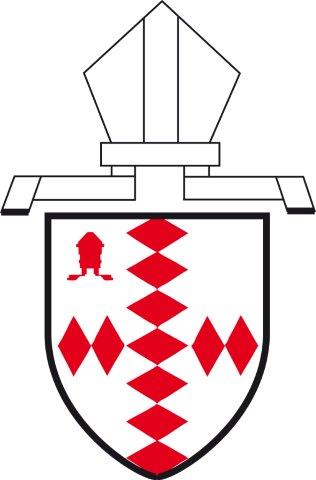 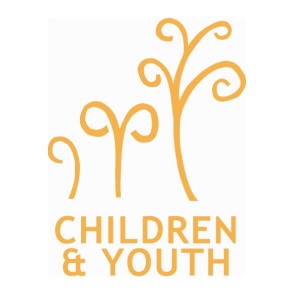 Diocese of Southwark: Mission TeamSmall Grants for Children and Young People’sMission and Ministry Training & ProjectsApplication FormBefore completing the form, please read the criteria for the allocation of grants. Name of church/organisation: ………………………………………………………………………Address: .………………………………………………………………………………………………………..2	Your contact detailsName: ………………………………………………………………………………………………………..……Phone: …………………………………………………………………………………………………………….	Email: …………………………………………………………………………………………………………….The proposal: Give a brief outline of the purpose for which this grant will be used When Who is it for? What is the need? Where has this been discussed? What are the planned outcomes? Total Cost: Amount requested (please provide a breakdown of costs):Bank account details (must be church/organisation):Name of bank: ……………………………………………………………………………………………….Exact name on account: ……………………………………………………………………………….Account Number: ………………………………………………………………………………………….Sort Code: ……………………………………………………………………………………………………..7 	Your signature:  ..…………………………………………………………………………………………..Position in organisation: ………………………………………………………………………………..Date:	……………………………………………………………………………………………………………….8 	EndorsementsThis application must have been discussed and agreed with your PCC / Line Manager / Incumbent / Associate Priest Endorser’s name: …………………………………………………………………………………………….Position in organisation:  ..…………………………………………………………………………….Signature: …………………………………………………………………………………………………………Date: ……………………………………………………………………………………………………………….NOTE: Both original signatures must be included and should not be typed.Please return a signed and scanned version of this form to the Mission Team Administrator by email: MissionSupport@southwark.anglican.org If this is not possible, please send it to:Diocese of Southwark Mission Team Trinity House4 Chapel Court Borough High StreetSE1 1HWFunds will usually be released once receipts of purchases relating to completed projects or training have been received.